Hieronder volgt een oplijsting van de verschillende aandachtspunten inzake de overstromingsgevoeligheid van gevels. De gevel zélf wordt beschouwd, de grotere openingen worden in deze checklist buiten beschouwing gelaten. De bedoeling is om de gebruiker op een eenvoudige visuele wijze in staat te stellen om een inschatting te kunnen maken van de risico’s die verbonden zijn aan de overstroming van een bepaalde gebouw. We benadrukken dat het gaat om materiaalgerelateerde risico’s, niet over stabiliteit of veiligheidsproblemen. 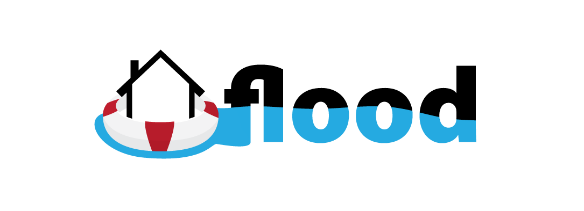 Diagnose: checklistHet Identificeren van pathologieën welke verband houden met algemene vocht problematiek, en in het bijzonder met overstromingen.Het Identificeren van pathologieën welke verband houden met algemene vocht problematiek, en in het bijzonder met overstromingen.Het Identificeren van pathologieën welke verband houden met algemene vocht problematiek, en in het bijzonder met overstromingen.Het Identificeren van pathologieën welke verband houden met algemene vocht problematiek, en in het bijzonder met overstromingen.Schade verbonden aan (capillair) vocht in gebouwen (afkomstig door diverse vochtoorzaken), benadrukkend dat materiaalschade in veel gevallen de intensiteit van toekomstige vochtproblemen en -schade nog kan intensifiëren. Schade verbonden aan (capillair) vocht in gebouwen (afkomstig door diverse vochtoorzaken), benadrukkend dat materiaalschade in veel gevallen de intensiteit van toekomstige vochtproblemen en -schade nog kan intensifiëren. Schade verbonden aan (capillair) vocht in gebouwen (afkomstig door diverse vochtoorzaken), benadrukkend dat materiaalschade in veel gevallen de intensiteit van toekomstige vochtproblemen en -schade nog kan intensifiëren. Schade verbonden aan (capillair) vocht in gebouwen (afkomstig door diverse vochtoorzaken), benadrukkend dat materiaalschade in veel gevallen de intensiteit van toekomstige vochtproblemen en -schade nog kan intensifiëren. OmschrijvingAanwezigOpmerkingenA.1.Aanwezigheid van zwam, schimmels, bacteriën, mossen, algen op muren, achter afwerklagen, op hout, op papier, …A.2.Schade aan afwerklagen en metselwerk door vorst-dooi cycliA.3.Schade aan afwerklagen en metselwerk door (crypto-)uitbloei van zouten (uitbloei van zouten onder het materiaaloppervlak, in de poriën)A.4.Schade aan afwerklagen en metselwerk door hygroscopische vochtopname van zoutenA.5.Corrosie van staal en ijzerA.6.Vervormingen en scheuren van hout (zowel door direct in contact staan met vocht als door een te hoog luchtvochtgehalte)A.7.Vlekvorming op natuursteenA.8.Hygroscopische vochtopname van uitgesproken hygroscopische vochtopname door materialen zoals  papier en gips (zowel op vochtige ondergronden als door een hoog luchtvochtgehalte)A.9.Ongezond binnenklimaat bij te hoge luchtvochtgehaltes (thermisch comfort en luchtkwaliteit door schimmelvorming)A.10.EnergieverliezenSchade verbonden aan overstromingenSchade verbonden aan overstromingenSchade verbonden aan overstromingenSchade verbonden aan overstromingenOmschrijvingAanwezigOpmerkingenA.11.Infiltrerend vocht in het interieurA.12.Afdrukken bepaalde binnenafwerking door drukopbouw achter een afwerklaag (lambriseringen, vochtwerende noppenfolies, muurbetegelingen, binnenbepleistering, binnenisolatie, …)A.13.Verborgen infiltrerend vocht in caviteiten (spouw, ruimtes achter voorzetwanden, kelders, in vloerstructuren, ….)A.14.Aanvoer van schadelijke stoffen (rioolwater, stookolie, …)Worden buiten beschouwing gelaten: effecten op installaties, elektriciteit, stabiliteit (muren en vloeren)Worden buiten beschouwing gelaten: effecten op installaties, elektriciteit, stabiliteit (muren en vloeren)Worden buiten beschouwing gelaten: effecten op installaties, elektriciteit, stabiliteit (muren en vloeren)Worden buiten beschouwing gelaten: effecten op installaties, elektriciteit, stabiliteit (muren en vloeren)Het identificeren van pathologieversterkende elementen: afwerklagen of materialen die een efficiënte droging in de weg staan, of materialen die niet eenvoudig verwijderd en vervangen kunnen worden. Het identificeren van pathologieversterkende elementen: afwerklagen of materialen die een efficiënte droging in de weg staan, of materialen die niet eenvoudig verwijderd en vervangen kunnen worden. Het identificeren van pathologieversterkende elementen: afwerklagen of materialen die een efficiënte droging in de weg staan, of materialen die niet eenvoudig verwijderd en vervangen kunnen worden. Het identificeren van pathologieversterkende elementen: afwerklagen of materialen die een efficiënte droging in de weg staan, of materialen die niet eenvoudig verwijderd en vervangen kunnen worden. OmschrijvingAanwezigOpmerkingenB.1.Drogingsremmende afwerklagen (binnen en/of buiten): bepaalde verven en pleisters en gevelbekledingen, muurbetegelingen, …B.2.Drogingsremmende vloerbekleding (lange droogtermijnen uit dekvloeren hetgeen kan resulteren in bvb schimmelvorming in de dekvloer): nagenoeg alles (tegels, natuursteen of keramisch, vinyl, linoleum, …)B.3.Afgesloten volumes (bvb. luchtspouw tussen gipskartonplaten en achterliggende muur)B.4.Thermische isolatie in spouwen, binnenisolatie, buitenisolatie.B.5.Afwezigheid spouwdrainering of spouwventilatie.Het identificeren materialen met een potentieel onvoldoende vochtweerstand, waarvan kan overwogen worden om ze bij een renovatie te vervangen door een duurzamer systeem, onder de vorm van:Het identificeren materialen met een potentieel onvoldoende vochtweerstand, waarvan kan overwogen worden om ze bij een renovatie te vervangen door een duurzamer systeem, onder de vorm van:Het identificeren materialen met een potentieel onvoldoende vochtweerstand, waarvan kan overwogen worden om ze bij een renovatie te vervangen door een duurzamer systeem, onder de vorm van:Het identificeren materialen met een potentieel onvoldoende vochtweerstand, waarvan kan overwogen worden om ze bij een renovatie te vervangen door een duurzamer systeem, onder de vorm van:bestendiger materialen, t.t.z. materialen die na een benatting en droging met een minimale intervente (schoonmaken, herschilderen, ….) kunnen hergebruikt worden.Materialen of systemen die snel demonteerbaar en verplaatsbaar zijn bij overstromingsdreigingMaterialen of elementen die eenvoudig beschermd kunnen worden bij een overstromingsdreiging.  bestendiger materialen, t.t.z. materialen die na een benatting en droging met een minimale intervente (schoonmaken, herschilderen, ….) kunnen hergebruikt worden.Materialen of systemen die snel demonteerbaar en verplaatsbaar zijn bij overstromingsdreigingMaterialen of elementen die eenvoudig beschermd kunnen worden bij een overstromingsdreiging.  bestendiger materialen, t.t.z. materialen die na een benatting en droging met een minimale intervente (schoonmaken, herschilderen, ….) kunnen hergebruikt worden.Materialen of systemen die snel demonteerbaar en verplaatsbaar zijn bij overstromingsdreigingMaterialen of elementen die eenvoudig beschermd kunnen worden bij een overstromingsdreiging.  bestendiger materialen, t.t.z. materialen die na een benatting en droging met een minimale intervente (schoonmaken, herschilderen, ….) kunnen hergebruikt worden.Materialen of systemen die snel demonteerbaar en verplaatsbaar zijn bij overstromingsdreigingMaterialen of elementen die eenvoudig beschermd kunnen worden bij een overstromingsdreiging.  OmschrijvingAanwezigOpmerkingenC.1.Gipsgebonden binnenpleisters, gipskartonplatenC.2.LeembepleisteringC.3.Bepaalde binnenisolatiematerialenC.4.(Behang-)papierC.5.Textiel C.6.Hout en afgeleide productenC.7.Metalen voorwerpen, in het bijzonder ijzer.Het identificeren van (potentieel) zwakke punten in gevels, met aanduiding tot risico op capillair vocht en/of tot infiltraties (‘lekken’).Het identificeren van (potentieel) zwakke punten in gevels, met aanduiding tot risico op capillair vocht en/of tot infiltraties (‘lekken’).Het identificeren van (potentieel) zwakke punten in gevels, met aanduiding tot risico op capillair vocht en/of tot infiltraties (‘lekken’).Het identificeren van (potentieel) zwakke punten in gevels, met aanduiding tot risico op capillair vocht en/of tot infiltraties (‘lekken’).OmschrijvingAanwezigOpmerkingenD.1.Materiaalgebonden (micro)scheuren in metselwerk: in materialen, tussen materialenD.2.Grotere scheuren, vervormingen of lacunes in metselwerk: zettingsscheuren, scheuren tengevolge van thermische dilatatieD.3.Scheuren of lacunes in pleisters, verven of andere gevelafwerkingsmaterialenD.4.UitzettingsvoegenD.5.Ter hoogte van aansluitingen met grotere gevelelementen: plinten, venster- of deurdorpels, raam- of deuromlijstingen,…D.6.Zwakke punten met betrekking tot  buitenisolatie (aansluiting met gevels, aansluitingen tussen platen, aansluiting met vochtkering aan muurvoeten, …)D.7.Aansluitingen terrassenD.8.Verweerde bouwmaterialen (uitgezonderd scheuren)D.9.Bepaalde types muur: gelijmd metselwerkD.10.Bepaalde types muurbekleding (zoals betegelingen met fijne voegen)D.11.Bepaalde types voegwerk (specifiek verdiept of schaduwvoegwerk)D.12.Grofporeuze bouwmaterialen (bvb bepaalde types betonblokken, bepaalde grofporeuze stenen zoals Euvillesteen)D.13.capillair actieve materialen, de meeste metselstenen: natuurstenen, bakstenen, kalkzandstenen, betonstenen (incl. geëmailleerde materialen, vooral in geval van dieperliggend voegwerk),  voegwerkenpleisters en afwerklagenD.14.Doorvoeren kabels of andere voorzieningen (elektriciteit, internet, …)D.15.Doorvoeren inzake kraanwater of afvoer van afvalwater of hemelwaterD.16.Diverse gevelopeningen (ventilatie, brievenbus, ….)D.17.Spouwdrainering (open stootvoegen), spouwventilatie D.18.Ventilatiestenen (‘airbricks’)D.19.Ventilatieopeningen